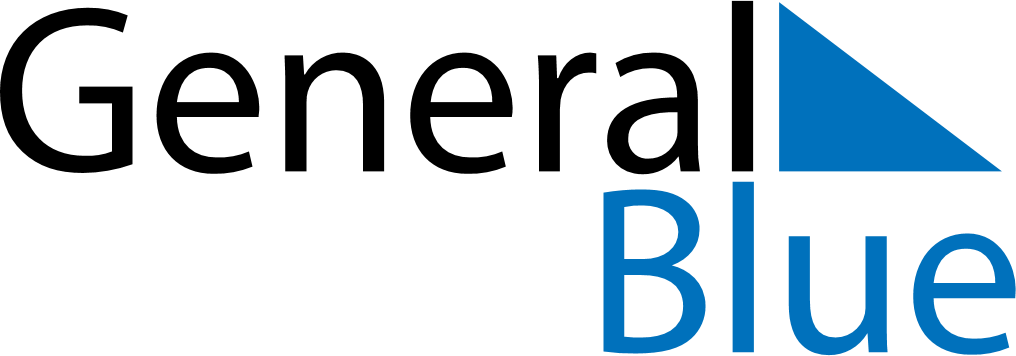 September 2019September 2019September 2019GuamGuamMONTUEWEDTHUFRISATSUN12345678Labour Day9101112131415161718192021222324252627282930